Unit 7 Lesson 12: Center Day 2WU How Many Do You See: 2 or 3 Parts (Warm up)Student Task StatementHow many do you see?
How do you see them?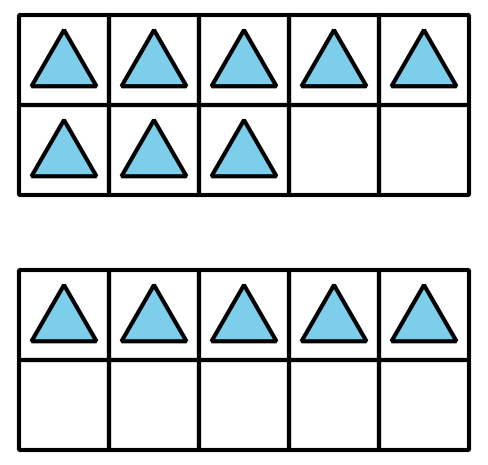 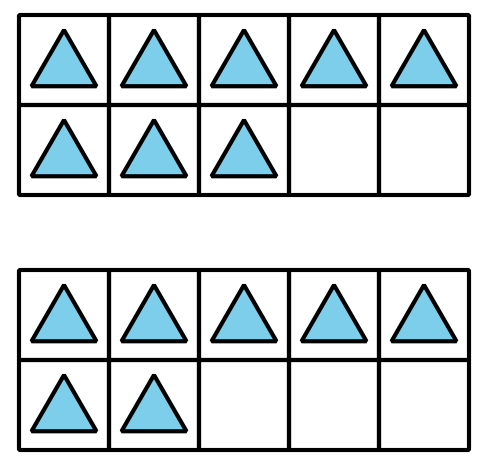 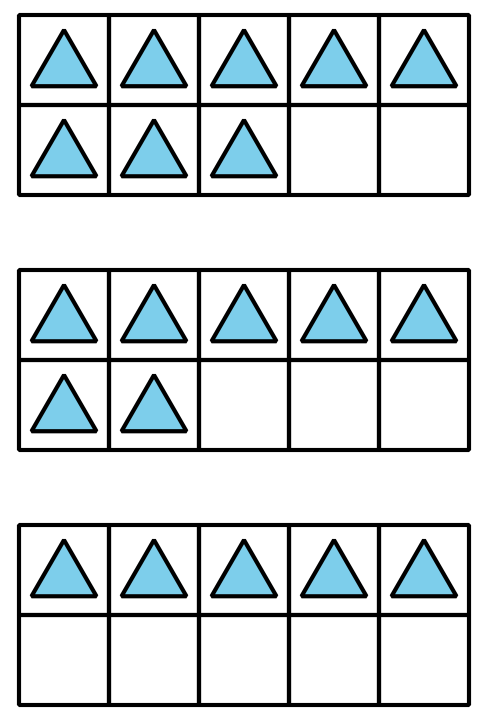 1 Introduce Can You Draw It, Grade 1 ShapesStudent Task Statement2 Centers: Choice TimeStudent Task StatementChoose a center.Picture Books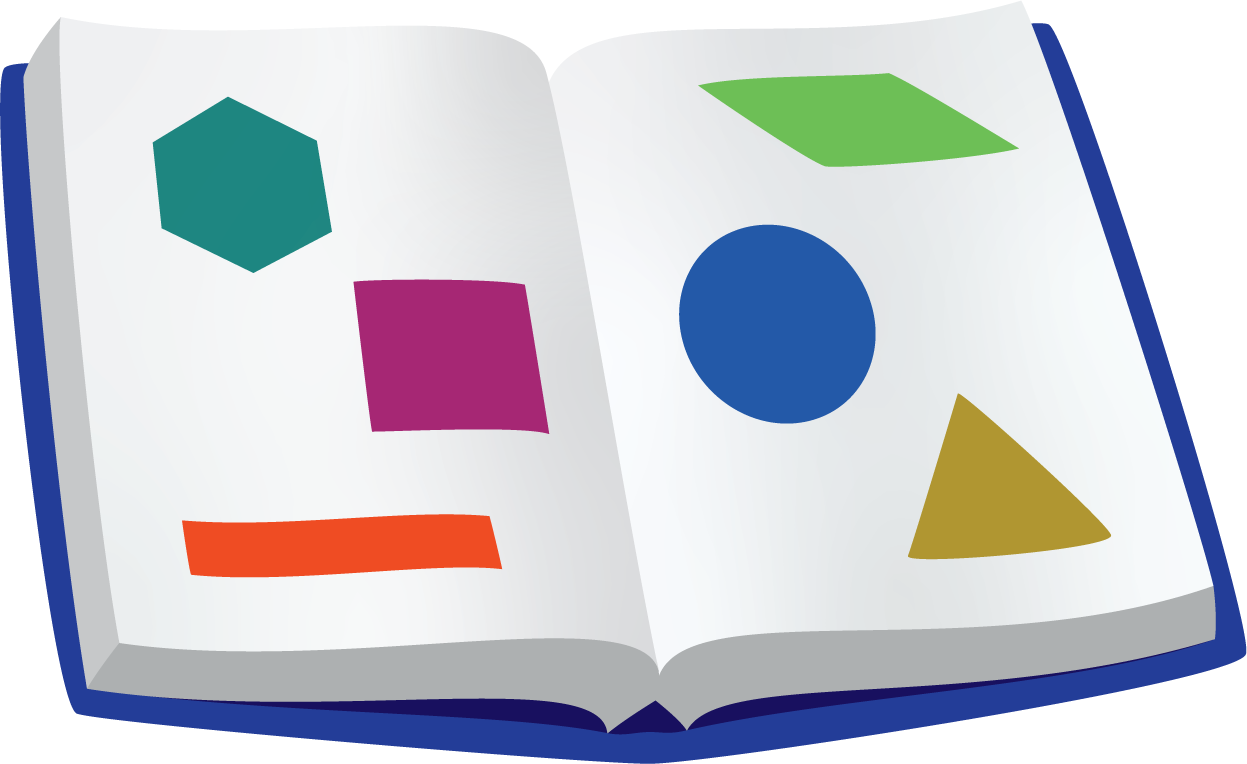 Match Mine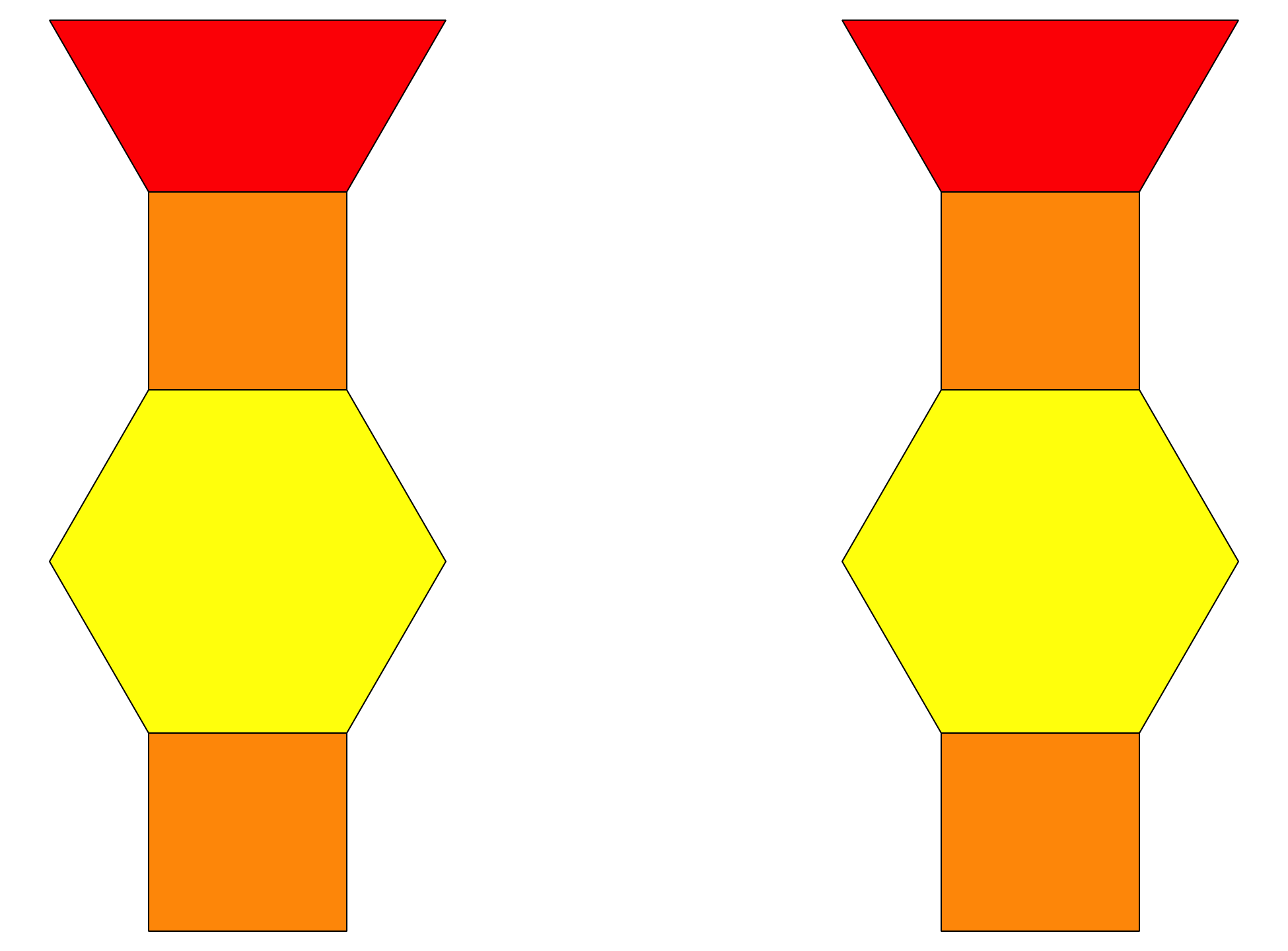 Capture Squares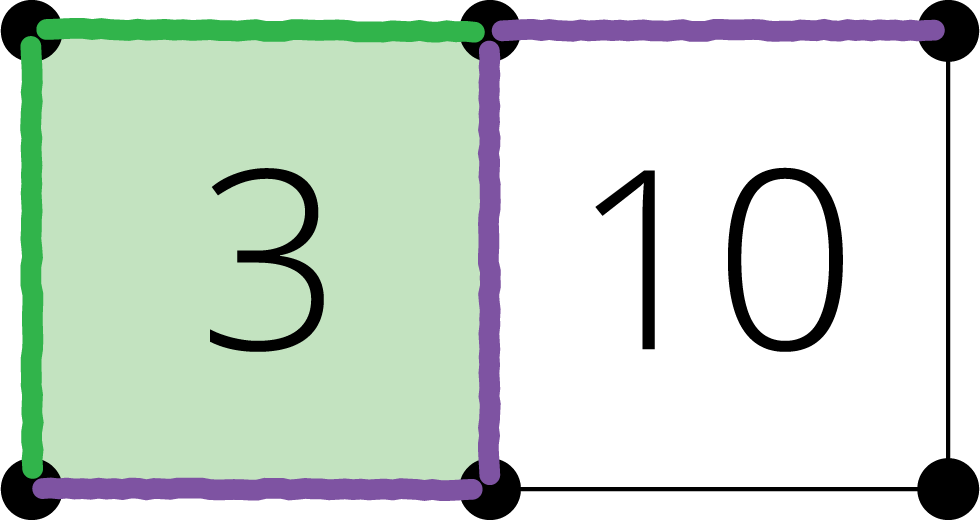 Target Numbers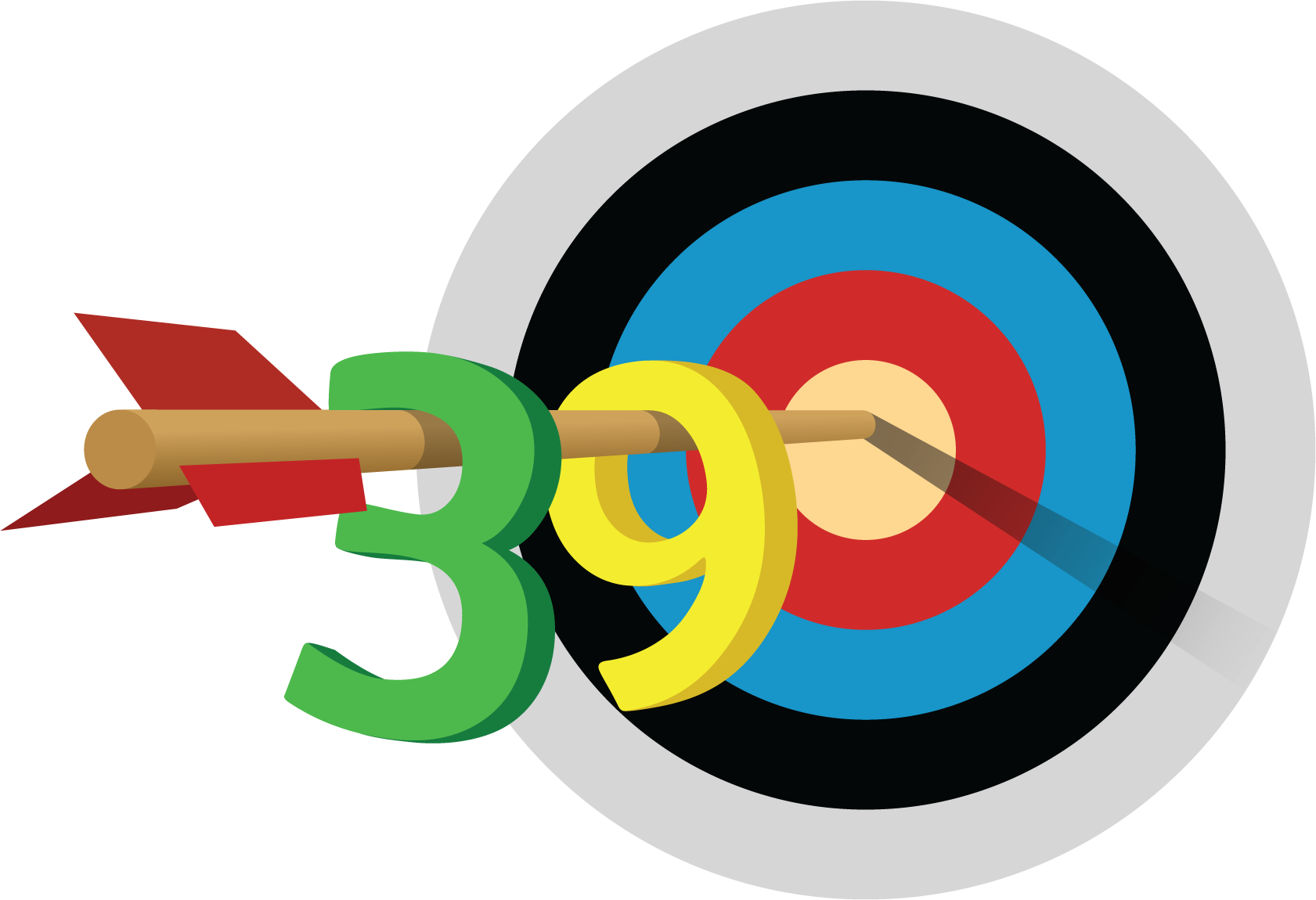 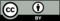 © CC BY 2021 Illustrative Mathematics®